COMUNE DI MAGNACAVALLO - MN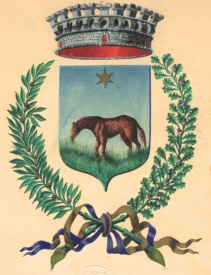 ALBO DEI BENEFICIARI DI PROVVIDENZE DI NATURA ECONOMICA EROGATE NELL’ESERCIZIO 2013ART. 1 DECRETO PRESIDENTE DELLA REPUBBLICA 7 APRILE 2000, N. 118			APPROVATO CON DELIBERAZIONE DI GIUNTA COMUNALE N.°     DEL 28 APRILE 2014-INDICESETTORE :ASSISTENZA E SICUREZZA SOCIALEATTIVITA’ SPORTIVE E RICREATIVE DEL TEMPO LIBEROATTIVITA’ CULTURALI ED EDUCATIVEQUADRO RIASSUNTIVOANNO 2013SETTORE : ASSISTENZA E SICUREZZA SOCIALESOGGETTI: Persone giuridiche pubbliche o private, associazioni, altri organismiSOGGETTI: Persone  fisicheSETTORE : ATTIVITA’ SPORTIVE E RICREATIVE DEL TEMPO LIBEROSOGGETTI: Persone giuridiche pubbliche o private, associazioni, altri organismiSOGGETTI: Persone  fisicheSETTORE ATTIVITA’ CULTURALI ED EDUCATIVEa)SOGGETTI: Persone giuridiche pubbliche o private, associazioni, altri organismiOGGETTI: Persone  fisicheQUADRO RIASSUNTIVON. DENOMINAZIONE/ SEDEFINALITA’ DEL BENEFICIO CONCESSOIMPORTO TOTALE ANNUOEURODISPOSIZONE CHE DA’ TITOLO ALLA EROGAZIONE DEL CONTRIBUTO1.AUSER MAGNACAVALLOPiazza G. Marconi n. 546020 Magnacavallo Mnc.f. 93036100209Convenzione per servizio di trasporto protetto€ 844,50 anno 2012€844,50 anno 2013Deliberazione di Giunta Comunale n. 27 del 19/03/2011totale€ 1.689,00N. COGNOME E NOMEFINALITA’ DEL BENEFICIO CONCESSOIMPORTO TOTALE ANNUOEURODISPOSIZONE CHE DA’ TITOLO ALLA EROGAZIONE DEL CONTRIBUTO1.F. E.Riduzione quota recupero servizi  domiciliari180,00Deliberazione di G.C. n. 11 del 29.01.2009  (ISEE)2.C.G.Affido etero famigliare8.301,59Decreto tribunale minori3.G. F.Affido etero famigliare13.714,29Decreto tribunale minori4.A. S.Trasporto protetto 336,00Deliberazione di G.C. n. 11 del 29.01.2009  (ISEE)A. K.Trasporto protetto4,00Deliberazione di G.C. n. 11 del 29.01.2009  (ISEE)B. R.Trasporto protetto18,00Deliberazione di G.C. n. 11 del 29.01.2009  (ISEE)S. V.Trasporto protetto17,00Deliberazione di G.C. n. 11 del 29.01.2009  (ISEE)B. L.Trasporto protetto11,40Deliberazione di G.C. n. 11 del 29.01.2009  (ISEE)B. MC.Trasporto protetto60,00Deliberazione di G.C. n. 11 del 29.01.2009  (ISEE)E.F.O.Trasporto protetto168,00Deliberazione di G.C. n. 11 del 29.01.2009  (ISEE)H. R.Trasporto protetto32,00Deliberazione di G.C. n. 11 del 29.01.2009  (ISEE)totale22.842,28N. DENOMINAZIONE/ SEDEFINALITA’ DEL BENEFICIO CONCESSOIMPORTO TOTALE ANNUOEURODISPOSIZONE CHE DA’ TITOLO ALLA EROGAZIONE DEL CONTRIBUTO1.F.C.D. MAGNA- via Allende 1Magnacavallo C.F. 02342100209Contributo a sostegno attività sportiva 4.000,00Convenzione approvata con deliberazione di G.C. n. 78    del 17.11.2011 2.PRO LOCO – Magnacavallo Piazza G. Marconi n. 7C.F. 93006460203Contributo a sostegno organizzazione Fiera di Giugno 2.375,00Deliberazione di G.C. n. 39 del 06/06/2013Totale€  6.375,00N. COGNOME E NOMEFINALITA’ DEL BENEFICIO CONCESSOIMPORTO TOTALE ANNUOEURODISPOSIZONE CHE DA’ TITOLO ALLA EROGAZIONE DEL CONTRIBUTO/////N. COGNOME E NOME/DENOMINAZIONE/ SEDEFINALITA’ DEL BENEFICIO CONCESSOIMPORTO TOTALE ANNUOEURODISPOSIZONE CHE DA’ TITOLO ALLA EROGAZIONE DEL CONTRIBUTO1.Soc. IL GATTO E LA VOLPE DI Vincenzi e MadiniVia Alessandrina n. Magnacavallo C.F: 0267099206Contributo nelle spese di gestione micronido Pinocchio6.638,00Convenzione approvata con deliberazione di G.C. n. 68 del 18.10.2012 e n. 49 del 01.08.2013 Totale€ 6.638,00N. COGNOME E NOMEFINALITA’ DEL BENEFICIO CONCESSOIMPORTO TOTALE ANNUOEURODISPOSIZONE CHE DA’ TITOLO ALLA EROGAZIONE DEL CONTRIBUTO1.B. N.Riduzione retta scuola dell’infanzia€ 156,45Deliberazione di G.C. n. 11 del 29.01.2009  (ISEE)2. E. F. S.Esenzione  mensa scuola primariaRiduzione mensa scuola primaria € 76,80€ 17,28_______€ 94,08Deliberazione di G.C. n. 11 del 29.01.2009  (ISEE)3. S. A. S. M. Riduzione mensa scuola primariaRiduzione trasporto scolastico€ 33,12€ 61,50______€ 94,62Deliberazione di G.C. n. 11 del 29.01.2009  (ISEE)4.A. I.Riduzione retta scuola dell’infanziaRiduzione mensa scuola primaria Riduzione trasporto scolastico€ 101,91€    57,60€   79,50_______€ 239,01Deliberazione di G.C. n. 11 del 29.01.2009  (ISEE)5. B. S.Esenzione retta scuola dell’infanzia€    169,30Deliberazione di G.C. n. 11 del 29.01.2009  (ISEE)6. E. A. R.Esenzione retta scuola dell’infanziaEsenzione trasporto scolastico€    280,50€      66,25________€ 346,75Deliberazione di G.C. n. 11 del 29.01.2009  (ISEE)7.E. F. R.Riduzione  retta scuola dell’infanziaEsenzione retta scuola dell’infanzia € 161,00€ 163,40_______€ 324,40Deliberazione di G.C. n. 11 del 29.01.2009  (ISEE)8.G. A.Esenzione mensa scuola primariaEsenzione trasporto scolasticoRiduzione 70% mensa scuola primaria€   76,80€ 195,25€    36,96_______€ 309,10Deliberazione di G.C. n. 11 del 29.01.2009  (ISEE)9.E. F. J.Esenzione mensa scuola primariaRiduzione mensa scuola primaria €   86,40€   36,96_______€ 123,36Deliberazione di G.C. n. 11 del 29.01.2009  (ISEE)10.H. M.Esenzione mensa scuola primaria€ 278,40Deliberazione di G.C. n. 11 del 29.01.2009  (ISEE)11.G. A.Esenzione mensa scuola primariaEsenzione trasporto scolastico€ 96,00€ 132,50_______€ 228,50Deliberazione di G.C. n. 11 del 29.01.2009  (ISEE)12.H. M.Esenzione trasporto scolastico€ 265,00Deliberazione di G.C. n. 11 del 29.01.2009  (ISEE)13.S.V.Esenzione mensa scuola primariaEsenzione trasporto scolastico€ 180,50Deliberazione di G.C. n. 11 del 29.01.2009  (ISEE)14.K. A. P.Riduzione mensa scuola primaria Riduzione trasporto scolastico € 25,92€ 79,50______€ 105,42Deliberazione di G.C. n. 11 del 29.01.2009  (ISEE)15.T. G.IRiduzione mensa scuola primariaRiduzione trasporto scolastico€ 153,12€ 132,50______€ 285,62Deliberazione di G.C. n. 11 del 29.01.2009  (ISEE)16.B. E.Esenzione trasporto scolastico€ 132,50Deliberazione di G.C. n. 11 del 29.01.2009  (ISEE)17.B. A.Esenzione trasporto scolastico€ 132,50Deliberazione di G.C. n. 11 del 29.01.2009  (ISEE)18D. P. M.Riduzione trasporto scolastico€ 39,7519.M. L.Riduzione trasporto scolastico€ 79,50Deliberazione di G.C. n. 11 del 29.01.2009  (ISEE)Totale€3.584,76  SETTOREPERSONE GIURIDICHEPERSONE FISICHETOTALE COMPLESSIVOASSISTENZA E SICUREZZA SOCIALE€   1.689,00€ 22.842,28€ 24.531,28ATTIVITA’ SPORTIVE E RICREATIVE DEL TEMPO LIBERO€   6.375,00=€   6.375,00ATTIVITA’ CULTURALI ED EDUCATIVE€   6.638,00€   3.584,76€ 10.222.76TOTALE€ 14.702,00€ 26.427,04€ 41.129,04